MELBOURNESYDNEYMAKE SURE TO COPY THE TWO SPACES BELOW THE BOTTOM BAR OF THE SIGNATUREINSERT NAMEYour Job TitleTel: ??????? www.graydawes.org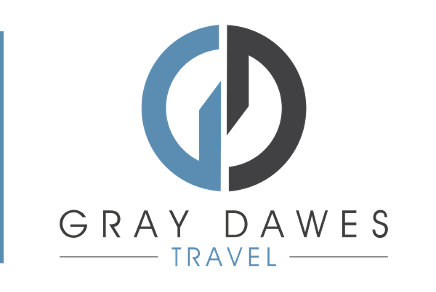 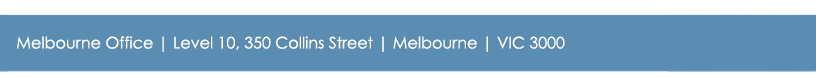 INSERT NAMEYour Job TitleTel: ??????? www.graydawes.org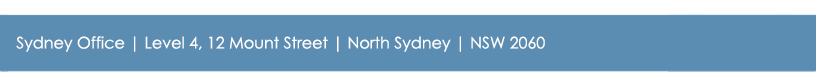 